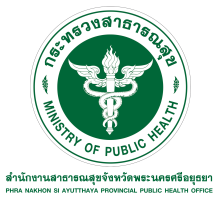  	นายพิทยา ไพบูลย์ศิริ นายแพทย์สาธารณสุขจังหวัดพระนครศรีอยุธยา.กล่าวว่า 
ช่วงเทศกาลตรุษจีน เป็นประเพณีของคนไทยเชื้อสายจีนมักมีการจับจ่ายซื้ออาหารสำหรับ
ไหว้สิ่งศักดิ์สิทธิ์ หรือนำไปบริโภค เป็นจำนวนมาก มักเป็นอาหารประเภทเป็ด ไก่ หมู 
เครื่องใน  ไข่ ขนมเข่ง ขนมเทียน ขนมถ้วยฟู  อาหารเหล่านี้ล้วนมีการปรุงไว้ล่วงหน้า ทำให้เสี่ยงต่อการเน่าเสียและมีกลิ่นเหม็นเปรี้ยวได้ง่าย.อาจมีการใส่สี หรือวัตถุกันเสีย 
ซึ่งหากไม่ระมัดระวังในการเลือกซื้อ เมื่อบริโภคเข้าไปอาจทำให้เกิดโรคระบบทางเดินอาหาร 
และอาหารเป็นพิษได้											จึงมีข้อแนะนำในการเลือกซื้ออาหารช่วงเทศกาลตรุษจีนให้ปลอดภัย.ดังนี้ 
1) อาหารประเภทเนื้อสัตว์ เช่น เป็ด ไก่ หมู เครื่องใน ที่วางจำหน่าย ก่อนซื้อผู้บริโภค
ต้องสังเกตว่าเนื้อสัตว์นั้นปรุงสุกโดยทั่วถึง กดแล้วไม่บุ๋ม หรือไม่มีเลือดสีแดงไหลออกมา 
สำหรับเป็ด หรือไก่สด ควรเลือกซื้อจากแหล่งที่เชื่อถือได้ ไม่มีลักษณะบ่งชี้ว่าอาจตายด้วย
โรคติดเชื้อ เช่นเนื้อมีสีคล้ำ มีจุดเลือดออก ขณะประกอบอาหารไม่ควรใช้มือที่เปื้อนมาจับต้องจมูก ตา และปาก และหมั่นล้างมือบ่อยๆ โดยเฉพาะอย่างยิ่งหลังจับต้องเนื้อสัตว์ 
เครื่องในสัตว์ ควรแยกเขียงสำหรับหั่นอาหารดิบ อาหารที่ปรุงสุกแล้ว หรือผักผลไม้  
2) ไข่ไก่และไข่เป็ด ควรเลือกฟองที่ดูสดใหม่ ไม่มีมูลติดเปื้อนที่เปลือกไข่ ก่อนปรุงควรนำมาล้าง
ให้สะอาดและปรุงให้สุกก่อนรับประทาน …………………………………………………………………
3) ขนมไหว้เจ้า ขนมเข่ง ขนมเทียน ขนมถ้วยฟู เลือกซื้อที่ปรุงสดใหม่ ไม่มีกลิ่นเหม็นเปรี้ยว 
เนื้อแป้งไม่แห้งแข็ง หรือเป็นยางเหนียวหนืด 								นพ.พิทยา ไพบูลย์ศิริ.กล่าวต่อว่า อาหารส่วนใหญ่ก็จะหนีไม่พ้นอาหารสด ผัก ผลไม้ 
และขนม ซึ่งการเลือกซื้ออาหารเหล่านี้ให้ปลอดภัยควรยึดหลัก 4 ส. 1 ร. คือ
- เลือกซื้อของสด.จากสถานที่จำหน่าย ที่ได้รับการรับรองคุณภาพ เช่น ตลาดสดน่าซื้อ
- ทำให้สะอาด..สำหรับผักและผลไม้ เราควรดูให้สะอาดหรือไม่มีคราบสารเคมี ผู้บริโภคสามารถลดการตกค้างของสารกำจัดศัตรูพืชได้ โดยใช้โซเดียมไบคาร์บอเนต (เบคกิงโซดา) 1.ช้อนโต๊ะ 
ต่อน้ำอุ่น 20 ลิตร แช่นาน 15 นาที ส่วนผักและผลไม้ที่จะต้องปอกเปลือก ควรล้างน้ำให้สะอาดก่อนปอกเปลือก............................................................................................
- ปรุงให้สุก.ก่อนรับประทานรวมถึงอาหารที่ไหว้เจ้าควรเลือกร้านค้าที่ปรุงสุกใหม่เสมอ 
- เก็บใส่ตู้เย็น.หากอาหารที่เรารับประทานไม่หมดหรือนำเก็บไว้บริโภคภายหลัง.ควรเก็บใส่ตู้เย็นเพื่อลดการเน่าเสียและมีกลิ่นเหม็นเปรี้ยวของอาหาร..............................................
- รับประทานขณะร้อน ทุกครั้งที่รับประทานอาหารควรรับประทานอาหารขณะร้อนเพื่อป้องกัน
โรคที่เกิดจากอาหารและน้ำ  ...........................................................................................
